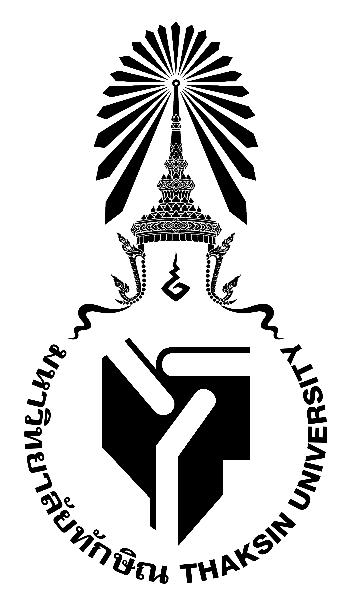 มคอ. 3 รายละเอียดของรายวิชาCourse Specificationรหัสวิชา 0801322  ชื่อวิชา วิธีพิจารณาความอาญา(Criminal Procedure 2)รายวิชานี้เป็นส่วนหนึ่งของหลักสูตรนิติศาสตรบัณฑิต        สาขาวิชานิติศาสตร์หลักสูตรปรับปรุง พ.ศ.2560คณะนิติศาสตร์มหาวิทยาลัยทักษิณสารบัญหมวด									หน้าหมวดที่ 1	ข้อมูลทั่วไป							 1หมวดที่ 2	จุดมุ่งหมายและวัตถุประสงค์					 2หมวดที่ 3	ลักษณะและการดำเนินการ					 3หมวดที่ 4	การพัฒนาผลการเรียนรู้ของนิสิต				 4หมวดที่ 5	แผนการสอนและการประเมินผล				 7หมวดที่ 6	ทรัพยากรประกอบการเรียนการสอน			11หมวดที่ 7	การประเมินและปรับปรุงการดำเนินการ               ของรายวิชา							12รายละเอียดของรายวิชาหมวดที่  1  ข้อมูลทั่วไป1.  รหัส ชื่อรายวิชา จำนวนหน่วยกิต รายวิชาที่ต้องเรียนมาก่อน รายวิชาที่เรียนพร้อมกัน 
และคำอธิบายรายวิชา 0801322	วิธีพิจารณาความอาญา 2	2(2-0-4)(Criminal Procedure 2)บุรพวิชา : - ควบคู่ : -กฎหมายวิธีพิจารณาความอาญา ตามประมวลกฎหมายวิธีพิจารณาความอาญากระบวนการดำเนินคดีอาญาในศาลชั้นต้น การอุทธรณ์และฎีกา Criminal procedure law under Criminal Procedure Code in Part III and Part IV, criminal procedure in Court of First Instance, Appeal Court and Supreme Court2.  หลักสูตรและประเภทของรายวิชารายวิชานี้เป็นส่วนหนึ่งของหลักสูตรนิติศาสตรบัณฑิต สาขาวิชานิติศาสตร์หลักสูตรปรับปรุง พ.ศ. 2560 คณะนิติศาสตร์ มหาวิทยาลัยทักษิณศึกษาทั่วไปวิชาเฉพาะวิชาพื้นฐานเฉพาะด้าน (ถ้ามี)วิชาเอก วิชาเอกบังคับ วิชาเอกเลือกวิชาโท วิชาประสบการเชิงปฏิบัติ (ถ้ามี)3.  อาจารย์ผู้รับผิดชอบรายวิชาและอาจารย์ผู้สอนอาจารย์ผู้รับผิดชอบรายวิชาอาจารย์ผู้รับผิดชอบรายวิชา 	ผู้ช่วยศาสตราจารย์เจษฎา  ทองขาวอาจารย์ผู้สอนรายวิชา      	ผู้ช่วยศาสตราจารย์เจษฎา  ทองขาว  กลุ่ม s101, s102,s103       อาจารย์มาตา สินดำ 	     	   กลุ่ม P101, P1025.  ภาคการศึกษา/ ชั้นปีที่เรียนภาคเรียนที่ 2 ชั้นปีที่ 36.  สถานที่เรียนวิทยาเขตสงขลาวิทยาเขตพัทลุง  อาคารเรียนรวม7.  วันที่จัดทำหรือปรับปรุงรายละเอียดของรายวิชาครั้งล่าสุด29 ตุลาคม 2564หมวดที่  2  จุดมุ่งหมายและวัตถุประสงค์1.  จุดมุ่งหมายของรายวิชา เพื่อให้นิสิตเกิดการเรียนรู้/มีความสามารถ/สมรรถนะที่ต้องการด้านต่าง ๆ ดังนี้1.1 เพื่อให้นิสิตมีความรู้ความเข้าใจ เกี่ยวกับกฎหมายวิธีพิจารณาความอาญา ภาค 4, 5, 6 และ 71.2 เพื่อให้นิสิตมีกระบวนการคิดวิเคราะห์อย่างเป็นระบบ คิดอย่างมีวิจารณญาณ คิดสร้างสรรค์ คิดแก้ปัญหา ตัดสินใจอย่างมีเหตุผล และสามารถวิเคราะห์ วิจารณ์บนพื้นฐานความรู้ตามหลักวิชาการทางกฎหมาย รวมถึงสามารถสื่อสารความคิด ความหมาย กระบวนการสร้างสรรค์ในรูปของผลงานทางกฎหมายได้1.3 เพื่อให้นิสิตมีความสามารถในการสืบค้นรวบรวมข้อมูลผ่านเทคโนโลยีและสารสนเทศอย่างเหมาะสมและรู้เท่าทัน1.4 เพื่อให้นิสิตให้ความสำคัญและมีจรรยาบรรณทางวิชาการและวิชาชีพ เคารพระเบียบสังคม พร้อมทั้งมีความรับผิดชอบต่อตนเอง ชุมชน และสังคม1.5 เพื่อให้นิสิตมีความมุ่งมั่น ใฝ่รู้ เพื่อการเรียนรู้ตลอดชีวิต และสามารถนำความรู้ไปเชื่อมโยงกับภูมิปัญญา ท้องถิ่นเพื่อสร้างสรรค์สังคม2.  วัตถุประสงค์ของรายวิชา2.1 เพื่อเพิ่มสาระการเรียนรู้และปรับกิจกรรมในการจัดกระบวนการเรียนรู้ให้สอดคล้องกับกระบวนทัศน์กฎหมายยุคโลกาภิวัฒน์2.2 เพื่อให้นิสิตมีความรู้จากการเรียนรู้ทั้งในและนอกชั้นเรียนจากกิจกรรมที่หลากหลาย/ได้เรียนรู้สาระต่างๆที่เกี่ยวข้องกับกฎหมายทั้งในและนอกชั้นเรียนโดยผ่านกิจกรรมที่หลากหลาย2.3 เพื่อให้สอดคล้องกับกรอบมาตรฐานคุณวุฒิการศึกษาระดับอุดมศึกษาและมีความชัดเจนด้านการสร้างบัณฑิตของคณะนิติศาสตร์ มหาวิทยาลัยทักษิณ หมวดที่  3  ลักษณะการดำเนินการ1.  จำนวนชั่วโมงที่ใช้ต่อภาคการศึกษา2.  จำนวนชั่วโมงต่อสัปดาห์ที่ และช่องทางในการให้คำปรึกษาแนะนำทางวิชาการแก่นิสิตเป็นรายบุคคลวิธีการให้คำแนะนำโดยการจัดเวลาให้คำปรึกษารายบุคคลหรือรายกลุ่มตามความต้องการของนิสิตเป็นเวลา 1 ชั่วโมงต่อสัปดาห์ โดยการประกาศให้นิสิตทราบทางเว็บไซต์หรือติดประกาศหน้าห้องทำงานของอาจารย์หมวดที่ 4 การพัฒนาผลการเรียนรู้ของนิสิต1.	แผนที่การกระจายความรับผิดชอบ หมวดที่  5  แผนการสอนและการประเมินผล1.  แผนการสอนแผนการประเมินผลการเรียนรู้หมวดที่ 6 ทรัพยากรประกอบการเรียนการสอน1. เอกสารตำราหลัก	1.1 ธานิศ เกศวพิทักษ์. (2561). คำอธิบายประมวลกฎหมายวิธีพิจารณาความอาญา ภาค 3-4 เล่ม 2. พิมพ์ครั้งที่ 14. กรุงเทพฯ: สำนักอบรมแห่งเนติบัณฑิตยสภา 1.2 ณรงค์ ใจหาญ. (2550). หลักกฎหมายวิธีพิจารณาความอาญา เล่ม 2. พิมพ์ครั้งที่ 9. กรุงเทพฯ:      วิญญูชน1.3 ปริญญา จิตรการนทีกิจ. (2554). หลักกฎหมายวิธีพิจารณาความอาญา เล่ม 2. พิมพ์ครั้งที่ 2. กรุงเทพฯ:  วิญญูชน2. เอกสารและข้อมูลสำคัญ	2.1 สหัส สิงหวิริยะ. (2550). คำอธิบายกฎหมายวิธีพิจารณาความอาญา. กรุงเทพฯ: นิติบรรณการ	2.2 เกียรติขจร วัจนะสวัสดิ์. (2549). คำอธิบายหลักกฎหมายวิธีพิจารณาความอาญา ว่าด้วยการดำเนินคดีในขั้นตอนก่อนการพิจารณา. คณะนิติศาสตร์ มหาวิทยาลัยธรรมศาสตร์	2.3 คนึง ฦาไชย. (2530) กฎหมายวิธีพิจารณาความอาญา เล่ม 1. พิมพ์ครั้งที่ 3 สำนักอบรมศึกษากฎหมายแห่งเนติบัณฑิตยสภา	2.4 คณิต ณ นคร. (2556). กฎหมายวิธีพิจารณาความอาญา. พิมพ์ครั้งที่ 6. กรุงเทพฯ : วิญญูชน3. เอกสารและข้อมูลแนะนำ 	3.1 กรกฎ ทองขะโชค. (2554).  เอกสารประกอบการสอนกฎหมายวิธีพิจารณาความอาญา 2หมวดที่  7  การประเมินและปรับปรุงการดำเนินการของรายวิชา1.  กลยุทธ์การประเมินประสิทธิผลของรายวิชาโดยนิสิต1.1 ประเมินผลการสอนผ่านระบบสารสนเทศมหาวิทยาลัยทักษิณ1.2 ให้นิสิตทุกคนประเมินประสิทธิผลการสอนของรายวิชาทั้งด้านวิธีสอน การจัดกิจกรรมทั้งในและนอกชั้นเรียน สิ่งสนับสนุนการเรียนการสอนที่ส่งผลกระทบต่อการเรียนรู้ด้วยระบบเครือข่ายของมหาวิทยาลัย1.3 เปิดโอกาสให้นิสิตเสนอปัญหาการเรียนการสอนระหว่างผู้สอนกับนิสิตในทุกชั่วโมงที่ทำการสอน2.  กลยุทธ์การประเมินการสอน	ประเมินการสอนโดยการจัดประชุม ระดมความคิดเห็นจากคณาจารย์ผู้สอนในปลายภาคเรียน3.  การปรับปรุงการสอน	3.1 ผู้สอนทบทวนและปรับปรุงกลยุทธ์และวิธีสอนจากผลการประเมินประสิทธิผลรายวิชามาใช้เพื่อพัฒนาคุณภาพการเรียนการสอนให้ดีขึ้น	3.2 ผู้สอนค้นคว้าความรู้หรือข้อมูลใหม่ๆมาใช้ในการปรับปรุงคุณภาพการเรียนการสอน	3.3 กลุ่มคณาจารย์จัดอภิปราย/สัมมนาเพื่อพัฒนารายวิชาให้เหมาะสมและทันสมัย4.  การทวนสอบมาตรฐานผลสัมฤทธิ์ของนิสิตในรายวิชา	4.1 ประชุมคณาจารย์ผู้สอนเพื่อทวนสอบคะแนนและเกรดของนิสิต	4.2 ให้นิสิตได้มีโอกาสตรวจสอบคะแนนและระดับขั้น ก่อนส่งระดับขั้นให้งานทะเบียนนิสิตและบริการการศึกษา	4.3 ก่อนสอบปลายภาคจัดประชุมคณาจารย์เพื่อออกข้อสอบร่วมกันเพื่อให้ได้ข้อสอบที่มีมาตรฐาน	4.4 คณะอนุกรรมการประกันคุณภาพหลักสูตร และคณะกรรมการประจำคณะ ตรวจสอบผลการเรียนรู้ของนิสิต โดยตรวจสอบข้อสอบ วิธีการให้คะแนนสอบ และค่าระดับขั้น  5.  การดำเนินการทบทวนและการวางแผนปรับปรุงประสิทธิผลของรายวิชา	นำผลที่ได้จากการสอบถามความคิดเห็น คะแนนสอบของนิสิต ผลการประชุมสัมมนา นำมาสรุปผลและพัฒนารายวิชาก่อนการสอนในภาคการศึกษาถัดไปบรรยายสอนเสริมการฝึกปฏิบัติ/การฝึกงานภาคสนามการศึกษาด้วยตนเอง30 ชั่วโมง/ภาคเรียน--60 ชั่วโมง/ภาคเรียน1. คุณธรรม จริยธรรม1. คุณธรรม จริยธรรม1. คุณธรรม จริยธรรม1. คุณธรรม จริยธรรม2. ความรู้2. ความรู้2. ความรู้3. ทักษะทางปัญญา3. ทักษะทางปัญญา4. ทักษะความสัมพันธ์ระหว่างบุคคลและความรับผิดชอบ4. ทักษะความสัมพันธ์ระหว่างบุคคลและความรับผิดชอบ4. ทักษะความสัมพันธ์ระหว่างบุคคลและความรับผิดชอบ4. ทักษะความสัมพันธ์ระหว่างบุคคลและความรับผิดชอบ4. ทักษะความสัมพันธ์ระหว่างบุคคลและความรับผิดชอบ5. ทักษะการวิเคราะห์ฯ5. ทักษะการวิเคราะห์ฯ5. ทักษะการวิเคราะห์ฯ5. ทักษะการวิเคราะห์ฯ1.11.21.31.42.12.22.33.13.24.14.24.34.44.55.15.25.35.40801322 วิธีพิจารณาความอาญา 2ผลการเรียนรู้ผลการเรียนรู้วิธีการสอนวิธีการประเมินผล1. ด้านคุณธรรม จริยธรรม1. ด้านคุณธรรม จริยธรรม1.1	มีคุณธรรมและจริยธรรม 1. การปฏิบัติตนอันเป็นแบบอย่างที่ดีของอาจารย์ผู้สอน2. สอดแทรกระหว่างการเรียนการสอนทุกครั้ง3. ยกตัวอย่างปัญหาด้านคุณธรรม จริยธรรมและผลกระทบของการละเลยกรณีฝ่าฝืนกฎหมาย4. มอบหมายให้นิสิตทำงานเป็นกลุ่ม ฝึกการเป็นผู้นำ การเป็นสมาชิก ฝึกความรับผิดชอบ1 ประเมินจากพฤติกรรมในชั้นเรียนและนอกชั้นเรียน2 ประเมินจากพฤติกรรมความรับผิดชอบในการส่งงานตามกำหนดเวลา3 ประเมินจากพฤติกรรมการปฏิบัติตนตามระเบียบของคณะและมหาวิทยาลัย1.2	มีจิตสำนึกรับผิดชอบในหน้าที่ต่อตนเองและสังคม1. การปฏิบัติตนอันเป็นแบบอย่างที่ดีของอาจารย์ผู้สอน2. สอดแทรกระหว่างการเรียนการสอนทุกครั้ง3. ยกตัวอย่างปัญหาด้านคุณธรรม จริยธรรมและผลกระทบของการละเลยกรณีฝ่าฝืนกฎหมาย4. มอบหมายให้นิสิตทำงานเป็นกลุ่ม ฝึกการเป็นผู้นำ การเป็นสมาชิก ฝึกความรับผิดชอบ1 ประเมินจากพฤติกรรมในชั้นเรียนและนอกชั้นเรียน2 ประเมินจากพฤติกรรมความรับผิดชอบในการส่งงานตามกำหนดเวลา3 ประเมินจากพฤติกรรมการปฏิบัติตนตามระเบียบของคณะและมหาวิทยาลัย1.3	ตระหนักและเห็นคุณค่าของศักดิ์ศรีความเป็นมนุษย์ในสังคมพหุวัฒนธรรมรวมถึงการเคารพในสิทธิมนุษยชน1. การปฏิบัติตนอันเป็นแบบอย่างที่ดีของอาจารย์ผู้สอน2. สอดแทรกระหว่างการเรียนการสอนทุกครั้ง3. ยกตัวอย่างปัญหาด้านคุณธรรม จริยธรรมและผลกระทบของการละเลยกรณีฝ่าฝืนกฎหมาย4. มอบหมายให้นิสิตทำงานเป็นกลุ่ม ฝึกการเป็นผู้นำ การเป็นสมาชิก ฝึกความรับผิดชอบ1 ประเมินจากพฤติกรรมในชั้นเรียนและนอกชั้นเรียน2 ประเมินจากพฤติกรรมความรับผิดชอบในการส่งงานตามกำหนดเวลา3 ประเมินจากพฤติกรรมการปฏิบัติตนตามระเบียบของคณะและมหาวิทยาลัย1.4	มีจรรยาบรรณทางวิชาการและวิชาชีพทางกฎหมาย และผดุงความยุติธรรม1. การปฏิบัติตนอันเป็นแบบอย่างที่ดีของอาจารย์ผู้สอน2. สอดแทรกระหว่างการเรียนการสอนทุกครั้ง3. ยกตัวอย่างปัญหาด้านคุณธรรม จริยธรรมและผลกระทบของการละเลยกรณีฝ่าฝืนกฎหมาย4. มอบหมายให้นิสิตทำงานเป็นกลุ่ม ฝึกการเป็นผู้นำ การเป็นสมาชิก ฝึกความรับผิดชอบ1 ประเมินจากพฤติกรรมในชั้นเรียนและนอกชั้นเรียน2 ประเมินจากพฤติกรรมความรับผิดชอบในการส่งงานตามกำหนดเวลา3 ประเมินจากพฤติกรรมการปฏิบัติตนตามระเบียบของคณะและมหาวิทยาลัย2. ด้านความรู้2. ด้านความรู้2.1	มีความรู้และความเข้าใจในกฎหมายวิธีพิจารณาความอาญา 2 และเข้าใจบริบทของสังคม1. บรรยาย2. อภิปราย3. วิเคราะห์กรณีศึกษา4. มอบหมายงานให้ค้นคว้า5. การทำแบบฝึกหัด 1. ประเมินจากผลงานและการนำเสนอผลงาน2. ประเมินจากสอบกลางภาค/ปลายภาค2.2	มีความสามารถในการศึกษา ค้นคว้า เพิ่มเติมความรู้และทักษะที่จำเป็น มีโลกทัศน์ สามารถนำไปบูรณาการกับศาสตร์ต่าง ๆ บนฐานความรู้ที่มีเพื่อพัฒนาตนเองและสังคม1. บรรยาย2. อภิปราย3. วิเคราะห์กรณีศึกษา4. มอบหมายงานให้ค้นคว้า5. การทำแบบฝึกหัด 1. ประเมินจากผลงานและการนำเสนอผลงาน2. ประเมินจากสอบกลางภาค/ปลายภาคมีทักษะปฏิบัติด้านกฎหมาย3. ด้านทักษะทางปัญญา3. ด้านทักษะทางปัญญา3.1	มีความสามารถในการคิด วิเคราะห์ สังเคราะห์ข้อกฎหมาย ปรับบทข้อกฎหมายมาใช้กับข้อเท็จจริงในสถานการณ์ได้อย่างเหมาะสม(1) กระบวนการกลุ่ม(2) การอภิปราย(3) ฝึกให้คิดวิเคราะห์/สังเคราะห์ และตัดสินใจอย่างเป็นระบบจากโจทย์ปัญหาด้านกฎหมาย1. การสอบกลางภาค/ปลายภาค2. ประเมินจากผลงานและการนำเสนอผลงาน3.2	มีความมุ่งมั่น ใฝ่รู้ เพื่อการเรียนรู้ตลอดชีวิต และสามารถนำความรู้ไปสร้างสรรค์สังคม(1) กระบวนการกลุ่ม(2) การอภิปราย(3) ฝึกให้คิดวิเคราะห์/สังเคราะห์ และตัดสินใจอย่างเป็นระบบจากโจทย์ปัญหาด้านกฎหมาย1. การสอบกลางภาค/ปลายภาค2. ประเมินจากผลงานและการนำเสนอผลงาน4. ทักษะความสัมพันธ์ระหว่างบุคคลและความรับผิดชอบ4. ทักษะความสัมพันธ์ระหว่างบุคคลและความรับผิดชอบ4.1	เคารพระเบียบสังคม และมีความรับผิดชอบต่อตนเอง สังคม และชุมชน4.2 มีมนุษย์สัมพันธ์ที่ดี เคารพและให้คุณค่าแก่ตนเองและผู้อื่น4.3 	มีจิตอาสาและทำงานร่วมกับผู้อื่นทั้งในฐานะผู้นำและสมาชิกของชุมชนและสังคม4.4 	เรียนรู้ที่จะอยู่ร่วมกับสมาชิกในสังคมที่มีความหลากหลายทางวัฒนธรรมได้อย่างมีความสุข4.5. มีส่วนร่วมในการส่งเสริม พัฒนา และทำนุบำรุงศิลปวัฒนธรรมและวัฒนธรรม5. ด้านทักษะการวิเคราะห์เชิงตัวเลข การสื่อสาร และการใช้เทคโนโลยีสารสนเทศ5. ด้านทักษะการวิเคราะห์เชิงตัวเลข การสื่อสาร และการใช้เทคโนโลยีสารสนเทศ5.1	 มีความสามารถในการสืบค้นรวบรวมข้อมูล วิเคราะห์ สังเคราะห์ สรุปประเด็น นำเสนอและสื่อสารได้อย่างมีประสิทธิภาพ5.2	 สามารถเลือกใช้เทคโนโลยีและสารสนเทศอย่างเหมาะสมและรู้เท่าทัน5.3 	มีทักษะในการใช้เครื่องมือที่จำเป็นที่มีอยู่ในปัจจุบันต่อการทำงานที่เกี่ยวกับกฎหมายได้5.4	 สามารถสื่อสารความคิด ความหมาย กระบวนการสร้างสรรค์ผลงานทางกฎหมายได้สัปดาห์ที่หัวข้อ/รายละเอียดจำนวนชั่วโมงจำนวนชั่วโมงกิจกรรมการเรียน การสอน สื่อที่ใช้ผู้สอนสัปดาห์ที่หัวข้อ/รายละเอียดบรรยายปฏิบัติกิจกรรมการเรียน การสอน สื่อที่ใช้ผู้สอน1-แนะนำนิสิตเกี่ยวกับการเรียนในรายวิชากฎหมายวิธีพิจารณาความอาญา 2- อธิบายภาพรวมของการพิจารณาคดีอาญา-หลักการแนวคิดของกฎหมายวิธีพิจารณาความอาญา แนวคิดการปราบปราบอาชญากรรมหลักการคุ้มครองสิทธิ กรณีการตรวจค้น การสืบสวน การเผ้าติดตามของรัฐ2บรรยาย ชี้แจง แนะนำข้อปฏิบัติต่างๆเกี่ยวกับรายวิชา/บรรยายเนื้อหารายละเอียด/ใช้สื่อ Power Point/ประกอบเอกสารการเรียนการสอนผศ.เจษฎาอ.มาตา2- แบบคำฟ้องในคดีอาญา2บรรยาย /ซักถาม /ใช้สื่อ Power Point/ประกอบเอกสารการเรียนการสอนผศ.เจษฎาอ.มาตา3 -การเพิ่มโทษ- การตรวจคำฟ้อง2บรรยาย /ซักถาม /ใช้สื่อ Power Point/ประกอบเอกสารการเรียนการสอนผศ.เจษฎาอ.มาตา4- การตรวจคำฟ้อง- การแก้หรือเพิ่มเติมฟ้องคดีอาญา- การแก้หรือเพิ่มเติมคำให้การ2บรรยาย /ซักถาม /ใช้สื่อ Power Point/ประกอบเอกสารการเรียนการสอนผศ.เจษฎาอ.มาตา5- กิจกรรมการเรียนเพื่อให้นิสิตได้มีส่วนร่วมในการเรียนรู้และ ปฏิบัติจริง โดยการปรับใช้กฎหมายจากเนื้อหาการบรรยาย ครั้งที่ 1-4 ในกิจกรรมหัวข้อ 1. ปฏิบัติการเรื่องการร่างคำฟ้องส่วนเนื้อหาคดีอาญาตามมาตรา 158 2. กิจกรรมปฏิบัติการตรวจสอบค้ำฟ้องคดีอาญาตามมาตรา 1582กิจกรรมการเรียนการสอนเพื่อฝึก ปฏิบัติจริง Active Leaning / นิสิตแบ่งกลุ่ม เพื่อร่างฟ้องคดีอาญา ตามที่กำหนด/ นิสิตแบ่งกลุ่มตามกำหนดเพื่อพิจารณาค้ำฟ้องที่ว่าเป็นไปตามที่กฎหมายกำหนดหรือไม่ผศ.เจษฎาอ.มาตา6- การไต่สวนมูลฟ้องคดีอาญา- วิธีการไต่สวน มูลฟ้อง2บรรยาย /ซักถาม /ใช้สื่อ Power Point/ประกอบเอกสารการเรียนการสอนผศ.เจษฎาอ.มาตา7- โจทก์ไม่มาตามกำหนดนัด2บรรยาย /ซักถาม /ใช้สื่อ Power Point/ประกอบเอกสารการเรียนการสอนผศ.เจษฎาอ.มาตา8- การพิจารณา- การพิจารณาและสืบพยานลับหลังจำเลย2บรรยาย /ซักถาม /ใช้สื่อ Power Point/ประกอบเอกสารการเรียนการสอนผศ.เจษฎาอ.มาตา9สอบกลางภาคสอบกลางภาคสอบกลางภาคสอบกลางภาคสอบกลางภาค10 - การพิจารณาลับ- การตั้งทนายความให้จำเลย2บรรยาย /ซักถาม /ใช้สื่อ Power Point/ประกอบเอกสารการเรียนการสอนผศ.เจษฎาอ.มาตา11 -การตรวจพยานหลักฐาน-หน้าที่การนำสืบบรรยาย /ซักถาม /ใช้สื่อ Power Point/ประกอบเอกสารการเรียนการสอนผศ.เจษฎาอ.มาตา12- จำเลยให้การรับสารภาพ2บรรยาย /ซักถาม /ใช้สื่อ Power Point/ประกอบเอกสารการเรียนการสอนผศ.เจษฎาอ.มาตา13-คำพิพากษาหรือคำสั่ง-เหตุแห่งการยกฟ้อง2บรรยาย /ซักถาม /ใช้สื่อ Power Point/ประกอบเอกสารการเรียนการสอนผศ.เจษฎาอ.มาตา14-การอุทธรณ์คดีอาญา2บรรยาย /ซักถาม /ใช้สื่อ Power Point/ประกอบเอกสารการเรียนการสอนอผศ.เจษฎาอ.มาตา15-การฎีกาคดีอาญา2บรรยาย /ซักถาม /ใช้สื่อ Power Point/ประกอบเอกสารการเรียนการสอนผศ.เจษฎาอ.มาตา16- นำเสนอผลงานหน้าชั้นเรียน- สรุปภาพรวมทั้งหมด2นำเสนอผลงาน/กิจกรรมแลกเปลี่ยนเรียนรู้ผศ.เจษฎาอ.มาตา17สอบปลายภาคสอบปลายภาคสอบปลายภาคสอบปลายภาคสอบปลายภาค18สอบปลายภาคสอบปลายภาคสอบปลายภาคสอบปลายภาคสอบปลายภาครวมรวม30ลำดับการประเมินผลการเรียนรู้ลักษณะการประเมิน(เช่น สอบ รายงาน โครงงาน ฯลฯ)สัปดาห์ที่ประเมินสัดส่วนของคะแนนที่ประเมิน1. ด้านคุณธรรมจริยธรรม  ข้อ 1.1, 1.4สังเกตพฤติกรรม/การทำรายงานกลุ่มทุกสัปดาห์ผ่าน/ไม่ผ่าน2. ด้านความรู้  ข้อ 2.1, 2.3สอบกลางภาค/ปลายภาคเรียน9, 1820/803. ด้านทักษะปัญญาข้อ 3.1, สอบกลางภาค/ปลายภาคเรียน9, 1820/803. ด้านทักษะความสัมพันธ์ด้านบุคคลและความรับผิดชอบ ด้านการสื่อสารและการใช้เทคโนโลยี รวมรวมรวมรวม100%